「ことばのちから」活用シート　活用事例【松原市立天美小学校】活用シート名そうなる訳はここにあるそうなる訳はここにあるそうなる訳はここにある基になった活用シート名書７今日学んだこと、教えるよ！学　年小学校６年教　科算　数時　期６　月活用場面授業（展開）授業（展開）授業（展開）配当時間１５分目　標円の面積の公式について、順序立てて説明をすることで、頭の中でイメージしたことを言語化する。理解したことを整理し、子ども自身が学びの再構築を行うことで、確かな学力の定着を目指す。円の面積の公式について、順序立てて説明をすることで、頭の中でイメージしたことを言語化する。理解したことを整理し、子ども自身が学びの再構築を行うことで、確かな学力の定着を目指す。円の面積の公式について、順序立てて説明をすることで、頭の中でイメージしたことを言語化する。理解したことを整理し、子ども自身が学びの再構築を行うことで、確かな学力の定着を目指す。円の面積の公式について、順序立てて説明をすることで、頭の中でイメージしたことを言語化する。理解したことを整理し、子ども自身が学びの再構築を行うことで、確かな学力の定着を目指す。円の面積の公式について、順序立てて説明をすることで、頭の中でイメージしたことを言語化する。理解したことを整理し、子ども自身が学びの再構築を行うことで、確かな学力の定着を目指す。活用シート・工夫した点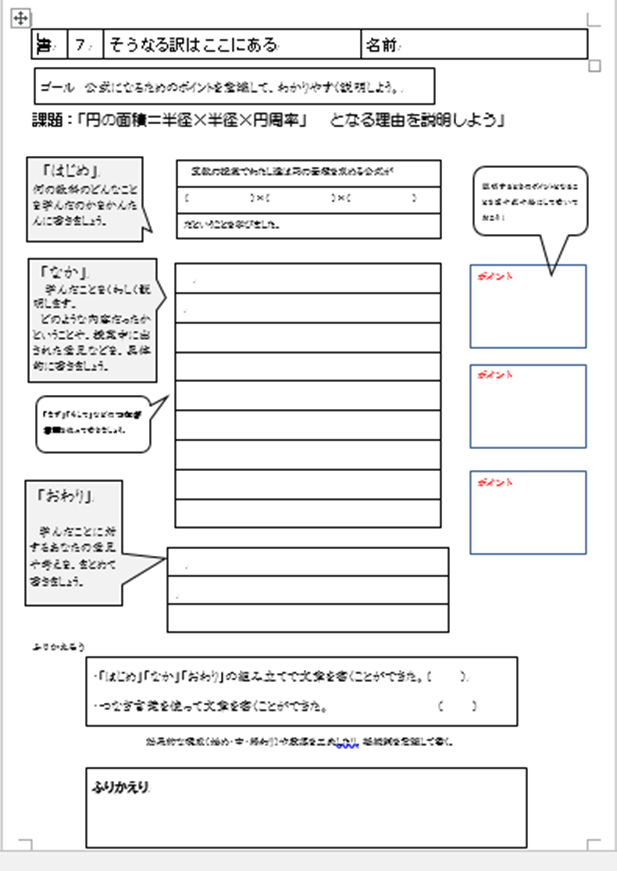 ●　横書きでの記述にしたこと。●　課題を変えることで様々な教科や単元で活用することができた。●　伝える相手（家族）を常に意識させたこと。●　以前に作成したものと比較することで、記述の傾向、自分自身の成長や課題を意識させたこと。●　面積の公式が成立する上でポイントになる部分を意識し、特に詳しく説明することを心掛けたこと。●　横書きでの記述にしたこと。●　課題を変えることで様々な教科や単元で活用することができた。●　伝える相手（家族）を常に意識させたこと。●　以前に作成したものと比較することで、記述の傾向、自分自身の成長や課題を意識させたこと。●　面積の公式が成立する上でポイントになる部分を意識し、特に詳しく説明することを心掛けたこと。●　横書きでの記述にしたこと。●　課題を変えることで様々な教科や単元で活用することができた。●　伝える相手（家族）を常に意識させたこと。●　以前に作成したものと比較することで、記述の傾向、自分自身の成長や課題を意識させたこと。●　面積の公式が成立する上でポイントになる部分を意識し、特に詳しく説明することを心掛けたこと。●　横書きでの記述にしたこと。●　課題を変えることで様々な教科や単元で活用することができた。●　伝える相手（家族）を常に意識させたこと。●　以前に作成したものと比較することで、記述の傾向、自分自身の成長や課題を意識させたこと。●　面積の公式が成立する上でポイントになる部分を意識し、特に詳しく説明することを心掛けたこと。●　横書きでの記述にしたこと。●　課題を変えることで様々な教科や単元で活用することができた。●　伝える相手（家族）を常に意識させたこと。●　以前に作成したものと比較することで、記述の傾向、自分自身の成長や課題を意識させたこと。●　面積の公式が成立する上でポイントになる部分を意識し、特に詳しく説明することを心掛けたこと。成果や改善点●　言葉で説明する前に、班の話し合い活動の中で円を長方形に変形させて、「縦（半径）×横（円周÷２）」と考える。●　「円周＝半径×２×円周率」と考えると、「半径×半径×２×円周率÷２」となり、「半径×半径×円周率」と式を整えることで公式になることを考えさせたので、書く手立てとなった。●　「おわり」の部分は、感想だけで終わるのではなく、解答例で書かれているような、学習を通じて広がった自分の世界観などを、具体的に例示し意識させる必要があるが、なかなか鉛筆が進まない子どもが多かったので、もっと具体的に何を書くかを示す必要があると感じた。●　言葉で説明する前に、班の話し合い活動の中で円を長方形に変形させて、「縦（半径）×横（円周÷２）」と考える。●　「円周＝半径×２×円周率」と考えると、「半径×半径×２×円周率÷２」となり、「半径×半径×円周率」と式を整えることで公式になることを考えさせたので、書く手立てとなった。●　「おわり」の部分は、感想だけで終わるのではなく、解答例で書かれているような、学習を通じて広がった自分の世界観などを、具体的に例示し意識させる必要があるが、なかなか鉛筆が進まない子どもが多かったので、もっと具体的に何を書くかを示す必要があると感じた。●　言葉で説明する前に、班の話し合い活動の中で円を長方形に変形させて、「縦（半径）×横（円周÷２）」と考える。●　「円周＝半径×２×円周率」と考えると、「半径×半径×２×円周率÷２」となり、「半径×半径×円周率」と式を整えることで公式になることを考えさせたので、書く手立てとなった。●　「おわり」の部分は、感想だけで終わるのではなく、解答例で書かれているような、学習を通じて広がった自分の世界観などを、具体的に例示し意識させる必要があるが、なかなか鉛筆が進まない子どもが多かったので、もっと具体的に何を書くかを示す必要があると感じた。●　言葉で説明する前に、班の話し合い活動の中で円を長方形に変形させて、「縦（半径）×横（円周÷２）」と考える。●　「円周＝半径×２×円周率」と考えると、「半径×半径×２×円周率÷２」となり、「半径×半径×円周率」と式を整えることで公式になることを考えさせたので、書く手立てとなった。●　「おわり」の部分は、感想だけで終わるのではなく、解答例で書かれているような、学習を通じて広がった自分の世界観などを、具体的に例示し意識させる必要があるが、なかなか鉛筆が進まない子どもが多かったので、もっと具体的に何を書くかを示す必要があると感じた。●　言葉で説明する前に、班の話し合い活動の中で円を長方形に変形させて、「縦（半径）×横（円周÷２）」と考える。●　「円周＝半径×２×円周率」と考えると、「半径×半径×２×円周率÷２」となり、「半径×半径×円周率」と式を整えることで公式になることを考えさせたので、書く手立てとなった。●　「おわり」の部分は、感想だけで終わるのではなく、解答例で書かれているような、学習を通じて広がった自分の世界観などを、具体的に例示し意識させる必要があるが、なかなか鉛筆が進まない子どもが多かったので、もっと具体的に何を書くかを示す必要があると感じた。子どもの様子（発言、ノート、板書、解答例、写真　等）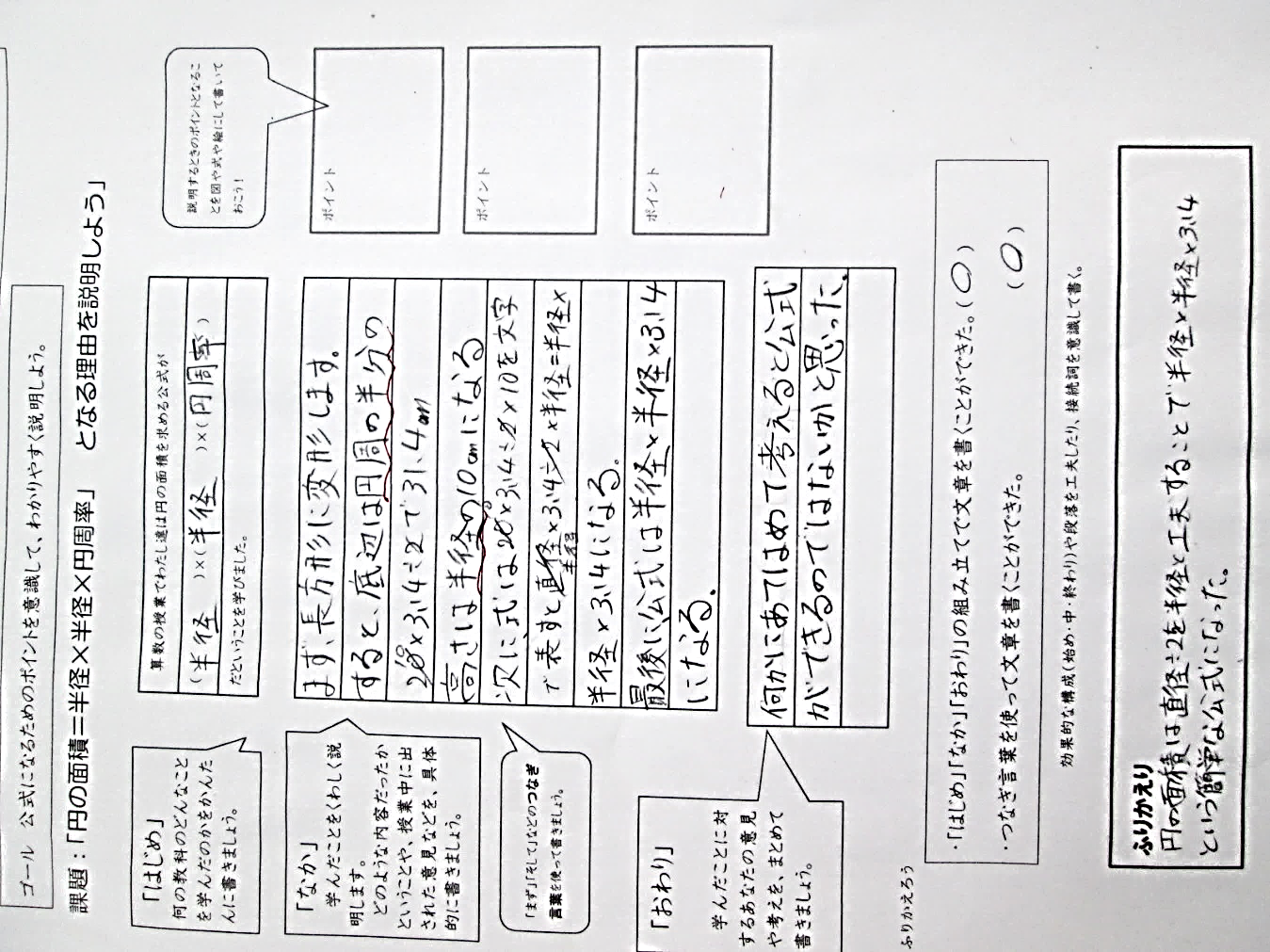 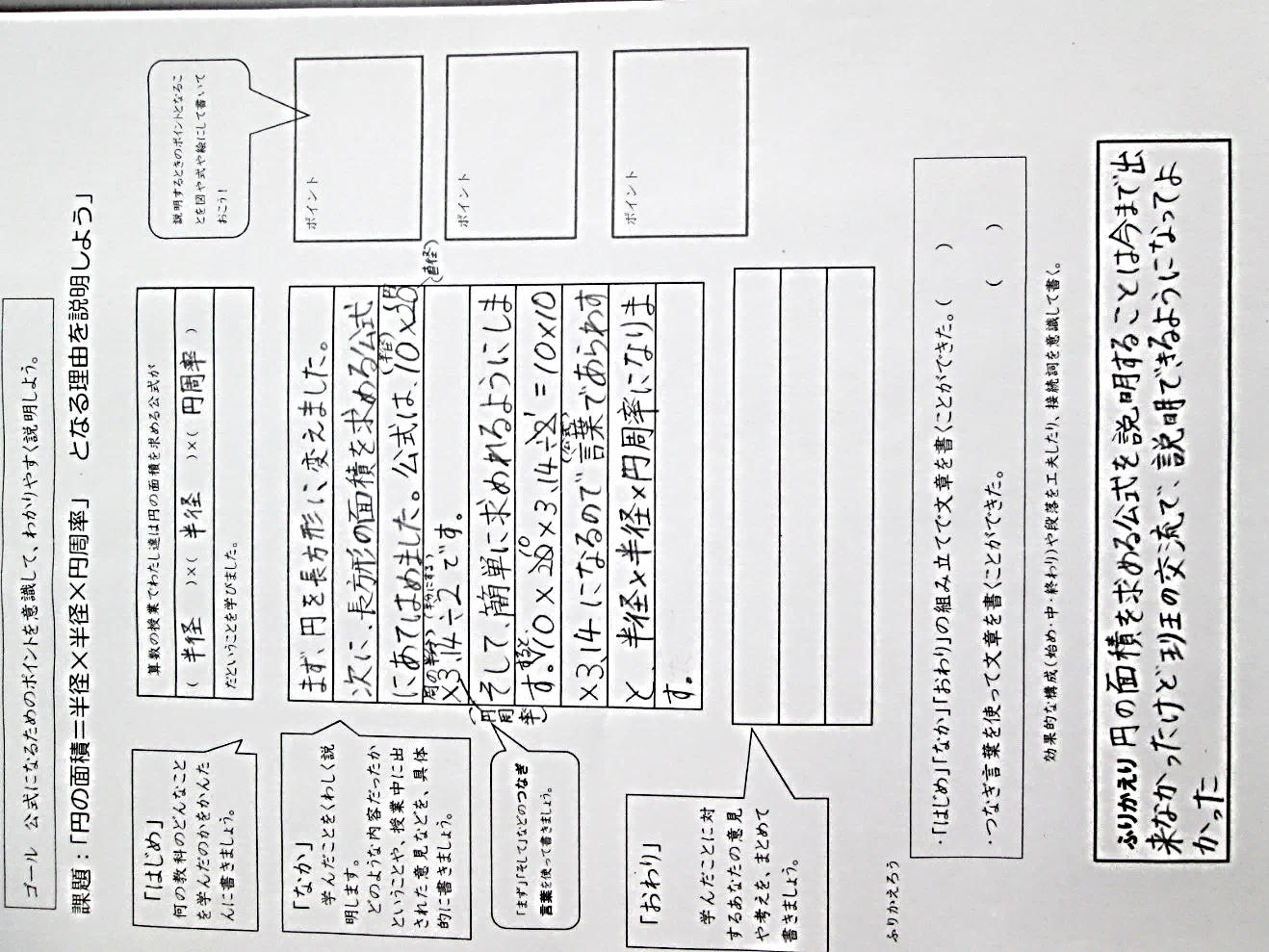 子どもの様子（発言、ノート、板書、解答例、写真　等）子どもの様子（発言、ノート、板書、解答例、写真　等）子どもの様子（発言、ノート、板書、解答例、写真　等）子どもの様子（発言、ノート、板書、解答例、写真　等）子どもの様子（発言、ノート、板書、解答例、写真　等）